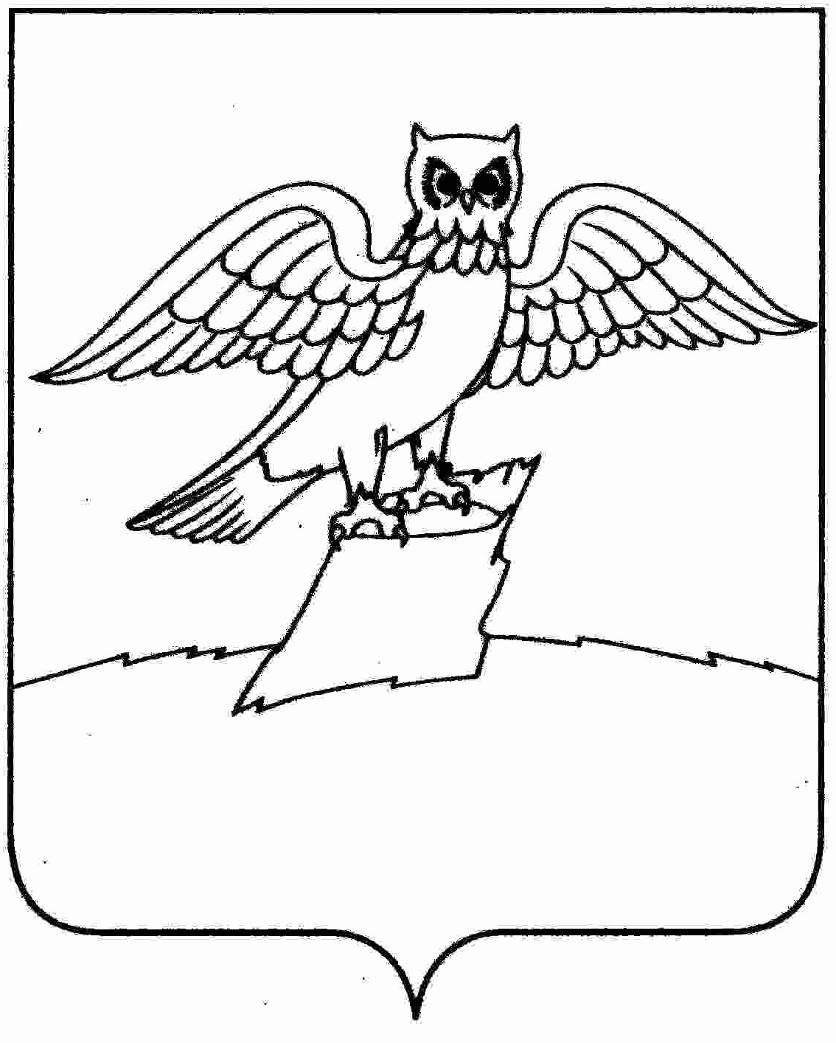                                             АДМИНИСТРАЦИЯ  ГОРОДА  КИРЖАЧ                                                                                                                                             КИРЖАЧСКОГО РАЙОНАП О С Т А Н О В Л Е Н И Е         06.12.2018                                                                                            № 1211                                                                                                В соответствии с постановлением главы города Киржач от 27.10.2014г. № 794 «О порядке разработки, реализации и оценки эффективности муниципальных программ муниципального образования города Киржач», в целях актуализации муниципальной программы «Газификация  муниципального жилищного фонда города Киржач на 2018-2020 годы»ПОСТАНОВЛЯЮ:         1. В постановление главы г. Киржач Киржачского района от 12.10.2017 № 1034 «Об утверждении муниципальной программы «Газификация  муниципального жилищного фонда города Киржач на 2018-2020 годы» внести  следующие изменения:                 1.1. В приложении  к   постановлению главы г. Киржач  Киржачского района от 12.10.2017 № 1034 :          	- в разделе I « Паспорт муниципальной программы «Газификация  муниципального жилищного фонда города  Киржач на 2018-2020 годы» в строке «Общий объем средств, предусмотренных на реализацию муниципальной программы в бюджете города Киржач»  цифры «340,0» заменить цифрами «309,9», «в том числе 1 этап» цифры «180» заменить цифрами «149,9»;           - в разделе II « Обоснование разработки программы» в таблице 1 «Объемы   финансовых средств по источникам финансирования и годам реализации программы»  в графе «Объемы финансовых средств на проведение мероприятий в 2018 году»  цифры «180» заменить цифрами «149,9»;          - в разделе VI «Оценка эффективности и прогноз ожидаемых социальных и экономических результатов от реализации Программы» в таблице 2 «Ресурсное обеспечение реализации муниципальной программы за счет средств  бюджета города  Киржач»   в графе  «Расходы по годам реализации: «всего по программе» и «2018»     цифры «340» заменить цифрами  «309,9»,  цифры  «180» заменить цифрами «149,9» соответственно.	2. Контроль за исполнением настоящего постановления возложить на заместителя главы администрации по вопросам жизнеобеспечения.	3.  Настоящее постановление вступает в силу с даты его подписания и подлежит официальному опубликованию.   Глава администрации                                                                   Н.В. СкороспеловаПриложениек постановлению главыгорода  Киржачот 12.10.2017  № 1034 Муниципальная  программа«Газификация  муниципального жилищного фонда города  Киржач на 2018-2020 годы»МУНИЦИПАЛЬНАЯ  ПРОГРАММА «ГАЗИФИКАЦИЯ МУНИЦИПАЛЬНОГО ЖИЛИЩНОГО ФОНДА ГОРОДА КИРЖАЧ НА 2018-2020 ГОДЫ» I. Паспорт  муниципальной программы «Газификация  муниципального жилищного фонда города  Киржач на 2018-2020 годы » II.  Обоснование разработки программыПрограмма подготовлена, исходя из необходимости предусмотреть денежные средства  для реализации мероприятий по газификации  муниципального жилищного фонда города  Киржач.Объемы   финансовых средств по источникам финансирования и годам реализации программы Таблица 1III. Цели и задачи ПрограммыIV. Основные направления ПрограммыИсходя из анализа существующего положения дел в муниципальном жилищном фонде города Киржач, целей  Программы, предусматриваются основные направления ее реализации:- газификация   муниципального жилья.V. Механизм реализации и управления ПрограммойАдминистрация города Киржач  Киржачского района   осуществляет контроль за целевым использованием бюджетных средств, направленных на реализацию данной Программы и качеством выполненных работ по газификации  муниципального жилищного фонда.VI. Оценка эффективности и прогноз ожидаемых социальных и экономических результатов от реализации ПрограммыЭффект от выполнения программы имеет прежде всего социальную направленность. Улучшаются  условия проживания граждан.Результатом реализации Программы должно стать ежегодное сокращение количества единиц муниципального жилищного фонда, нуждающихся в газификации природным газом.Таблица 2Ресурсное обеспечение реализации муниципальной программы за счет средств  бюджета города  КиржачТаблица 3         Перечень основных  мероприятий    муниципальной  программы       О внесении изменений  в постановление главы г.Киржач Киржачского района от 12.10.2017 № 1034 «Об утверждении муниципальной программы «Газификация  муниципального жилищного фонда города Киржач на 2018-2020 годы»Наименование               
муниципальной программы  «Газификация  муниципального жилищного фонда города Киржач на 2018-2020 годы»Ответственный исполнитель  
программы                  МКУ «Управление городским хозяйством»Цели муниципальной    
программы                  Задачи муниципальной     
программы                  Газификация квартир муниципального жилищного фонда с устройством внутридомовой разводки и установкой необходимого газового оборудования, замена газового оборудования.Целевые индикаторы и       
показатели муниципальной 
программы                  Количество газифицированных природным газом квартир муниципального жилищного фондаЭтапы и сроки реализации   
муниципальной программы   1 этап - 2018 год 2 этап - 2019 год 3 этап - 2020 годОбъемы бюджетных           
ассигнований на реализацию 
муниципальной программы  Общий объем средств, предусмотренных на      
реализацию муниципальной программы в бюджете города Киржач,  составляет 309,9 тыс.руб., в том числе1 этап – 149,9 тыс. руб.2 этап – 80,0 тыс. руб.3 этап – 80,0 тыс. руб.Ожидаемые результаты       
реализации муниципальной 
программы                  Повышение комфортности проживания граждан, соответствие муниципального жилищного фонда требованиям нормативно-технических документов. Увеличение доли газифицированного природным газом жилищного фонда Источники и объемы финансирования, тыс. руб.Объемы финансовых средств на проведение мероприятий, тыс.руб.,Объемы финансовых средств на проведение мероприятий, тыс.руб.,Объемы финансовых средств на проведение мероприятий, тыс.руб.,Источники и объемы финансирования, тыс. руб.201820192020Итого потребность, в т.ч. бюджет г.Киржач:340,0149,980,080,0Цели реализации Программы Цели реализации Программы Цель № 1Улучшить жилищные условия проживания граждан.Цель № 2Обеспечить комфортные условия проживания граждан. Задачи: Газификация квартир муниципального жилищного фонда  с устройством внутридомовой разводки и установкой необходимого газового оборудования, замена газового оборудования     Статус      Наименование  
 основного мероприятия   Ответственный исполнитель и 
 соисполнители 
муниципальной программы, основного мероприятия, ГРБСКод бюджетной   
классификации <*>Код бюджетной   
классификации <*>Код бюджетной   
классификации <*>Код бюджетной   
классификации <*>Расходы (тыс. рублей)    
 по годам реализации     Расходы (тыс. рублей)    
 по годам реализации     Расходы (тыс. рублей)    
 по годам реализации     Расходы (тыс. рублей)    
 по годам реализации         Статус      Наименование  
 основного мероприятия   Ответственный исполнитель и 
 соисполнители 
муниципальной программы, основного мероприятия, ГРБСГРБСРз 
Пр ЦСР ВР  всего по  
программе201820192020       1              2              3       4567891011Основное       
мероприятие 1.1. Газификация  жилых помещений, занимаемых гражданами по договорам социального найма , замена газового оборудования         Всего309,9149,980,080,0Бюджет города Киржач309,9149,980,080,0 N  
п/п  Номер и   
наименовние 
  основного  
 мероприятия Ответст-
 венный 
исполни-
  тель       Срок          Срок     Ожидаемый 
непосредст-
  венный   
 результат 
 (краткое  
 описание) Последствия
 нереализации   
 основного 
мероприятия Связь с  
 показателями  
муниципальной
программы 
(подпрограммы)   N  
п/п  Номер и   
наименовние 
  основного  
 мероприятия Ответст-
 венный 
исполни-
  тель  начала
реали-
зации окон-ча-ния  
реа-ли- 
зации Ожидаемый 
непосредст-
  венный   
 результат 
 (краткое  
 описание) Последствия
 нереализации   
 основного 
мероприятия Связь с  
 показателями  
муниципальной
программы 
(подпрограммы)   1        2         3      4      5        6          7         8     «Газификация  муниципального жилищного фонда города Киржач на 2018-2020  годы»«Газификация  муниципального жилищного фонда города Киржач на 2018-2020  годы»«Газификация  муниципального жилищного фонда города Киржач на 2018-2020  годы»«Газификация  муниципального жилищного фонда города Киржач на 2018-2020  годы»«Газификация  муниципального жилищного фонда города Киржач на 2018-2020  годы»«Газификация  муниципального жилищного фонда города Киржач на 2018-2020  годы»«Газификация  муниципального жилищного фонда города Киржач на 2018-2020  годы»«Газификация  муниципального жилищного фонда города Киржач на 2018-2020  годы»1Основное      
мероприятие 1.1 Газификация  жилых помещений, занимаемых гражданами по договорам социального найма, замена газового оборудования           МКУ «Управление городским хозяйст-вом».2018год2020 годУлучшение комфортности проживания граждан в муниципальном жилищном фонде.Ухудшение условий проживания граждан в жилом фондеКоличество газифицированных помещений напрямую связано с повышением комфортности проживания граждан